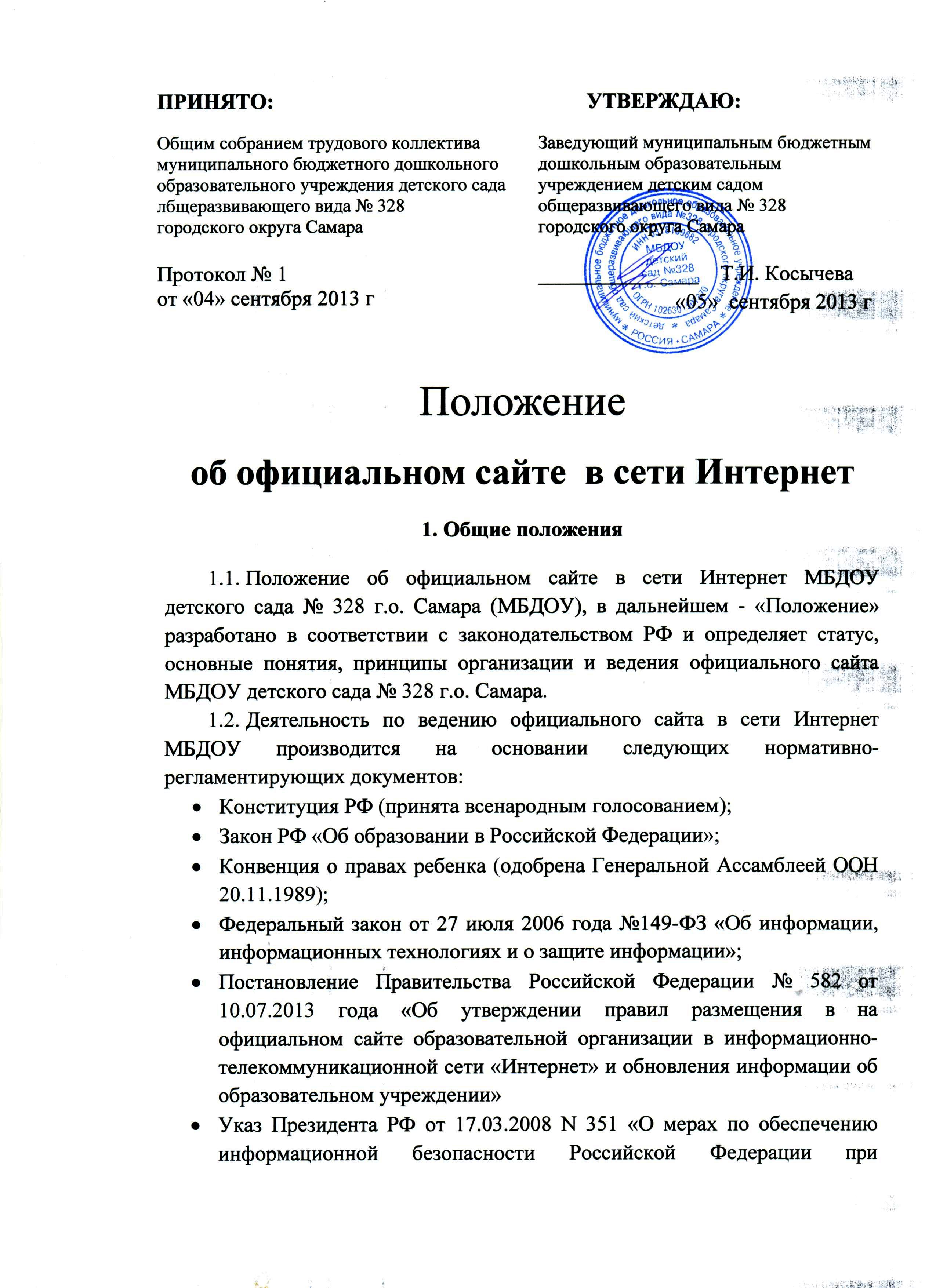 использовании информационно-телекоммуникационных сетей международного информационного обмена»; 1.3. Официальный сайт в сети Интернет МБДОУ детского сада № 328 г.о. Самара в дальнейшем - «Сайт МБДОУ», является электронным общедоступным информационным ресурсом, размещенным в глобальной сети Интернет. 1.4. Целями создания Сайта МБДОУ являются: - образовательные организации формируют открытые и общедоступные информационные ресурсы, содержащие информацию об их деятельности, и обеспечивают доступ к таким ресурсам посредством размещения их в информационно-телекоммуникационных сетях, в том числе на официальном сайте образовательной организации в сети "Интернет".- обеспечение открытости деятельности образовательного учреждения; - реализация прав граждан на доступ к открытой информации при соблюдении норм профессиональной этики педагогической деятельности и норм информационной безопасности; - реализация принципов единства культурного и образовательного пространства, демократического государственно-общественного управления образовательным учреждением; - информирование общественности о развитии и результатах уставной деятельности образовательного учреждения, поступлении и расходовании материальных и финансовых средств; - защита прав и интересов участников образовательного процесса. 1.5. Настоящее Положение регулирует порядок разработки, размещения Сайта МБДОУ в сети Интернет, регламент его обновления, а также разграничение прав доступа пользователей к ресурсам сайта. 1.6. Настоящее Положение принимается Общим собранием трудового коллектива МБДОУ  и  утверждается заведующим. 1.7. Настоящее Положение является локальным нормативным актом, регламентирующим деятельность МБДОУ 1.8. Пользователем сайта ДОУ может быть любое лицо, имеющее технические возможности выхода в сеть Интернет. 2. Информационная структура сайта 2.1. Образовательные организации обеспечивают открытость и доступность:информации:- о дате создания образовательной организации, об учредителе, учредителях образовательной организации, о месте нахождения образовательной организации и ее филиалов (при наличии), режиме, графике работы, контактных телефонах и об адресах электронной почты;- о структуре и об органах управления образовательной организацией;- об уровне образования;- о формах обучения; - о нормативном сроке обучения; - о сроке действия государственной аккредитации образовательной программы (при наличии государственной аккредитации);- об описании образовательной программы с приложением ее копий; - об учебном плане с приложением его копии; - о численности воспитанников (обучающихся) по реализуемым образовательным программам за счет бюджетных ассигнований федерального бюджета, бюджетов субъектов Российской Федерации, местных бюджетов.- о языках образования;- о федеральных государственных образовательных стандартах, об образовательных стандартах (при их наличии);- о руководителе образовательной организации, его заместителях, руководителях филиалов образовательной организации (при их наличии);- о персональном составе педагогических работников с указанием уровня образования, квалификации и опыта работы;- о материально-техническом обеспечении образовательной деятельности (в том числе о наличии оборудованных учебных кабинетов, объектов для проведения практических занятий, средств обучения и воспитания, об условиях питания и охраны здоровья  воспитанников (обучающихся); - о поступлении финансовых и материальных средств и об их расходовании по итогам финансового года;- копии:а) устава образовательной организации;б) лицензии на осуществление образовательной деятельности (с приложениями);в) свидетельства о государственной аккредитации (с приложениями);г) плана финансово-хозяйственной деятельности образовательной организации, утвержденного в установленном законодательством Российской Федерации порядке, или бюджетной сметы образовательной организации;д) локальных нормативных актов, предусмотренных частью 2 статьи 30 настоящего Федерального закона, правил внутреннего трудового распорядка, коллективного договора;е) документ о порядке оказания платных образовательных услуг, в том числе образца договора об оказании платных образовательных услуг, документ об утверждении стоимости обучения по каждой образовательной программе; ж) предписания органом, осуществляющих государственный контроль в сфере образования, отчеты об исполнении таких предписаний;  з) отчет о результатах самообследования. и) иную информацию, которая размещается, опубликовывается по решению образовательной организации и (или) размещение, опубликование которой является обязательным в соответствии с законодательством Российской Федерации.2.2. Образовательная организация обновляет сведения  не позднее десяти рабочих дней после их изменения. со дня их создания, получения или внесения в них соответствующих изменений. 2.3. Информация размещается на официальном сайте в текстовой и (или) табличной формах, а также в форме копий документов в соответствии с требованиями к структуре официального сайта и формату представления информации, установленными Федеральной службой по надзору в сфере образования и науки.   2.4. При размещении информации на официальном сайте и ее обновление обеспечивается соблюдение требований законодательства Российской Федерации о персональных данных. Размещаемая на Сайте МБДОУ, не должна: - нарушать авторское право; - содержать ненормативную лексику; - унижать честь, достоинство и деловую репутацию физических и юридических лиц; - содержать государственную, коммерческую или иную, специально охраняемую тайну; - содержать информационные материалы, которые содержат призывы к насилию и насильственному изменению основ конституционного строя, разжигающие социальную, расовую, межнациональную и религиозную рознь, пропаганду наркомании, экстремистских религиозных и политических идей; - содержать материалы, запрещенные к опубликованию законодательством Российской Федерации; - противоречить профессиональной этике в педагогической деятельности. 2.5. Технологические и программные средства, которые используются для функционирования официального сайта, должны обеспечить: - доступ к размещенной на официальном сайте информации без использования программного обеспечения, установка которого на технические средства пользователя информации требует заключения лицензионного или иного соглашения с правообладателем программного обеспечения, предусматривающего взимание с пользователя информации платы; - защиту информации от уничтожения, модификации и блокирования доступа к ней, а также иных неправомерных действий в отношении нее; - возможность копирования информации на резервный носитель, обеспечивающий ее восстановление; - защиту от копирования авторских материалов.  2.6. Информация на официальном сайте размещается на русском языке, а также может быть размещена на государственных языках республик, входящих в состав Российской Федерации, и (или) на иностранных языка.  3. Ответственность за обеспечение функционирования сайта3.1. Ответственность за обеспечение функционирования сайта МБДОУ возлагается на сотрудника МБДОУ детского сада № 328 г.о. Самара приказом заведующего.                                             